	San Juan de Pasto, 7 de marzo del 2024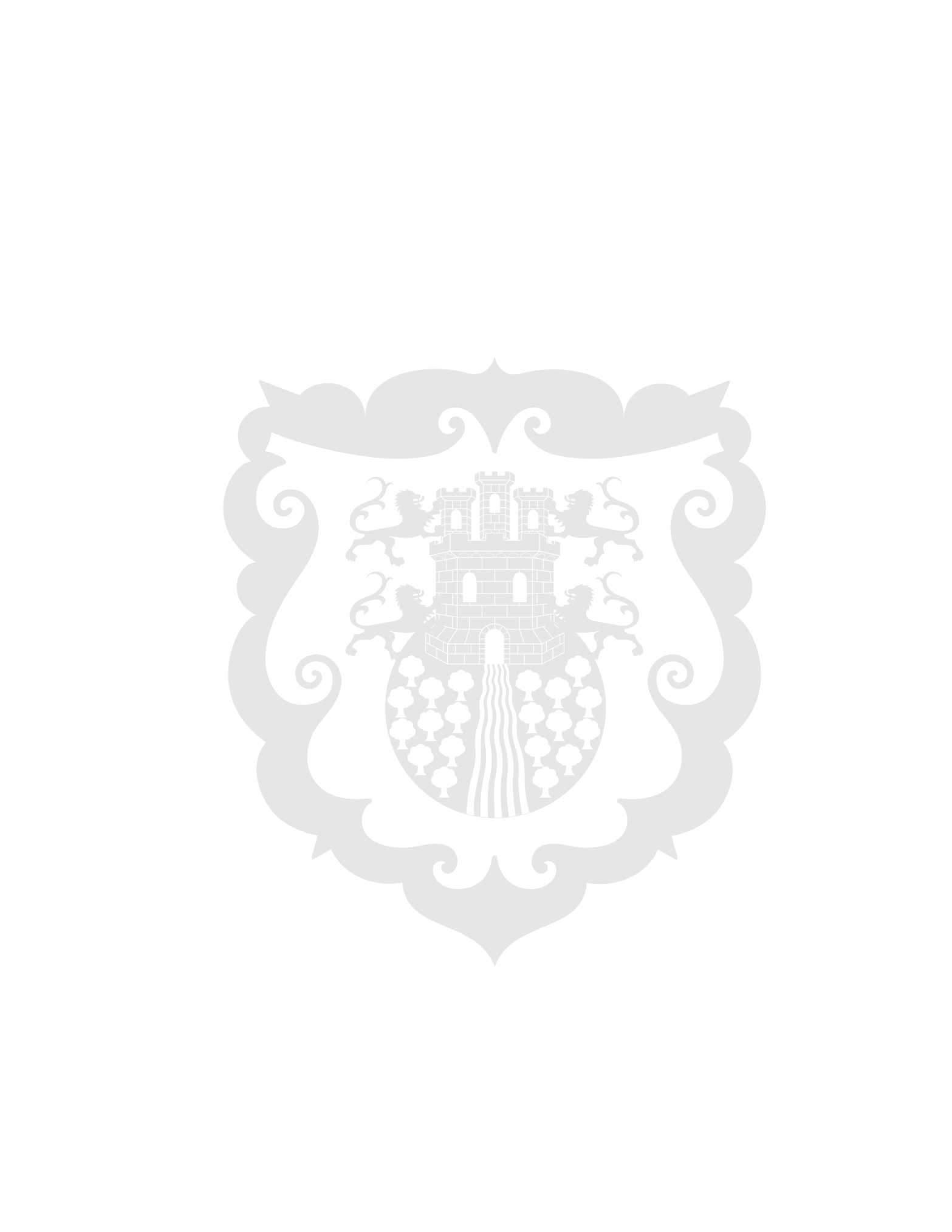 La Alcaldía de Pasto informa las fechas de pago del Programa Colombia Mayor ciclo 2 nómina febrero 2024Atendiendo las directrices impartidas por el Departamento de Prosperidad Social, la Alcaldía de Pasto, a través de la Secretaría de Bienestar Social, informa a la comunidad en general que el Programa Colombia Mayor realizará la entrega del subsidio económico del ciclo 2 correspondiente a la nómina de febrero 2024, en las siguientes fechas:Ciclo 2 nómina de febrero 2024: desde el 7 hasta el 20 de marzo del 2024.Para la zona urbana se disponen más de 153 puntos de servicio. Los beneficiarios deben acercarse a cualquier punto de pago SuperGiros más cercano a su domicilio.Con relación a la zona rural, a fines de realizar la entrega del incentivo SuperGiros únicamente se desplazará a los corregimientos de Santa Bárbara y El Socorro. El resto de corregimientos disponen de corresponsales y puntos de pago en su territorio.Finalmente, se reitera a los beneficiarios que el cobro del subsidio económico debe realizarse en las fechas estipuladas para evitar futuros inconvenientes. Para mayor información se han habilitado las siguientes líneas de atención: teléfono 602 7244326 Ext. 1806 – 1802 – 1805.CRONOGRAMA ZONA RURAL PAGO COLOMBIA MAYOR FEBRERO 2024CRONOGRAMA ZONA RURAL PAGO COLOMBIA MAYOR FEBRERO 2024CRONOGRAMA ZONA RURAL PAGO COLOMBIA MAYOR FEBRERO 2024CRONOGRAMA ZONA RURAL PAGO COLOMBIA MAYOR FEBRERO 2024CRONOGRAMA ZONA RURAL PAGO COLOMBIA MAYOR FEBRERO 2024FechaCorregimientoNo. de personasLugar de pagoHorario12/03/2024El Socorro150Salón comunal8:00 A.M. - 10:00 A.M12/03/2024Santa Bárbara 200Salón cultural u oficina corrigemental11:00 A.M. - 3:00 P.M.